Citizenship AffidavitI, (your full name), being a law-abiding citizen of the country have attached my valid photo id proofs for your kind perusal. Attached is my US Driver’s license which is valid from dd/mm/yy and valid to dd/mm/yy. Also is my US Passport which is valid from dd/mm/yy and valid till dd/mm/yy.I understand the implications attached with providing misleading, incomplete, and false documents. And I am willing to undergo any punishment deem fit for my actions. However, to the best of my knowledge, attached are the copies of the original documents issued to me by the government organizations.Please make note, all the documents attached and provided hereby are exact, true, and correct representation of the original documents issued to me.Your SignatureDate: dd/mm/yyI hereby acknowledge all the documents provided in front of me, on dd/mm/yy by (the applicant’s name) are true, exact, and appropriate to the best of my knowledge.Notary Name                                                                         Notary SignatureDate: dd/mm/yy                                                                    Notary seal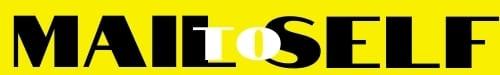 